г. Петропавловск-Камчатский			            «__» февраля 2019 года В соответствии со статьей 160.1 Бюджетного кодекса Российской Федерации, постановлением Правительства Российской Федерации от 23.06.2016 № 574 «Об общих требованиях прогнозирования поступлений доходов в бюджеты бюджетной системы Российской Федерации», постановлением Правительства Камчатского края от 05.02.2008 № 19-П «Об утверждении Порядка осуществления органами государственной власти Камчатского края, органами управления территориальными государственными внебюджетными фондами, иными организациями, имеющими в своем ведении администраторов доходов бюджетов и (или) являющимися администраторами доходов бюджетов, бюджетных полномочий главных администраторов доходов бюджетов бюджетной системы Российской Федерации, ПРИКАЗЫВАЮ: 	1. Агентство записи актов гражданского состояния и архивного дела Камчатского края (далее – Агентство) наделить полномочиями администратора доходов краевого бюджета. 	2. Закрепить за Агентством, как за администратором доходов краевого бюджета, следующие коды бюджетной классификации Российской Федерации:	3. В качестве администратора доходов краевого бюджета Агентство обладает следующими бюджетными полномочиями:1) осуществляет начисление, учет и контроль за правильностью исчисления, полнотой и своевременностью осуществления платежей в бюджет, пеней и штрафов по ним;2) осуществляет взыскание задолженности по платежам в бюджет, пеней и штрафов по ним;3) принимает решение о возврате излишне уплаченных (взысканных) платежей в бюджет, пеней и штрафов, а также процентов за несвоевременное осуществление такого возврата и процентов, начисленных на излишне взысканные суммы, и представляет поручение в орган Федерального казначейства для осуществления возврата в порядке, установленном Министерством финансов Российской Федерации;4) принимает решение о зачете (уточнении) платежей в бюджеты бюджетной системы Российской Федерации и представляет уведомление в орган Федерального казначейства;5) осуществляет иные бюджетные полномочия, установленные Бюджетным кодексом Российской Федерации и принимаемыми в соответствии с ним нормативными правовыми актами, регулирующими бюджетные правоотношения.4. Агентство в качестве администратора доходов бюджетов бюджетной системы Российской Федерации доводит до плательщиков реквизиты счета, открытого в Управлении Федерального казначейства по Камчатскому краю, а также реквизиты платежных документов, необходимые для перечисления доходов в бюджеты бюджетной системы Российской Федерации, заполняет (составляет) и отражает в бюджетном учете первичные документы по администрируемым доходам бюджетов бюджетной системы Российской Федерации.5. Контроль за исполнением настоящего приказа возложить на заместителя руководителя Агентства записи актов гражданского состояния и архивного дела Камчатского края – начальника отдела организации государственной регистрации актов гражданского состояния Журавлева А.С.5. Признать утратившими силу:1) приказ Агентства по делам архивов Камчатского края от 19.02.2016      № 11-п «О наделении полномочиями администратора доходов краевого бюджета»;2) приказ Агентства записи актов гражданского состояния Камчатского края от 25.01.2013 № 12-п «О наделении Агентства записи актов гражданского состояния Камчатского края полномочиями администратора доходов краевого бюджета»;3) приказ Агентства записи актов гражданского состояния Камчатского края от 14.02.2013 № 22-п «О внесении изменений в приказ Агентства записи актов гражданского состояния Камчатского края от 25.01.2013 № 12-п «О наделении Агентства записи актов гражданского состояния Камчатского края полномочиями администратора доходов краевого бюджета»;4) приказ Агентства записи актов гражданского состояния Камчатского края от 02.06.2017 № 19-п «О внесении изменений в приказ Агентства записи актов гражданского состояния Камчатского края от 25.01.2013 № 12-п «О наделении Агентства записи актов гражданского состояния Камчатского края полномочиями администратора доходов краевого бюджета»;5) приказ Агентства записи актов гражданского состояния Камчатского края от 11.01.2019 № 01-п «О внесении изменений в приказ Агентства записи актов гражданского состояния Камчатского края от 25.01.2013 № 12-п «О наделении Агентства записи актов гражданского состояния Камчатского края полномочиями администратора доходов краевого бюджета».6. Настоящий приказ вступает в силу через 10 дней со дня его опубликования и распространяется на правоотношения, возникшие с 01 февраля 2019 года. Руководитель Агентства						    Н.А. ПольшинаО наделении Агентства записи актов гражданского состояния и архивного дела полномочиями администратора доходов краевого бюджета858 1 13 02992 02 6002 130Прочие доходы от компенсации затрат бюджетов субъектов Российской Федерации858 1 16 90040 04 0000 140Прочие поступления от денежных взысканий (штрафов) и иных сумм в возмещение ущерба, зачисляемые в бюджеты городских округов858 2 19 00000 02 0000 150Возврат остатков субсидий, субвенций и иных межбюджетных трансфертов, имеющих целевое назначение, прошлых лет из бюджетов субъектов Российской Федерации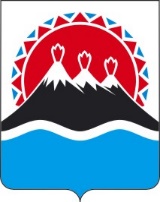 